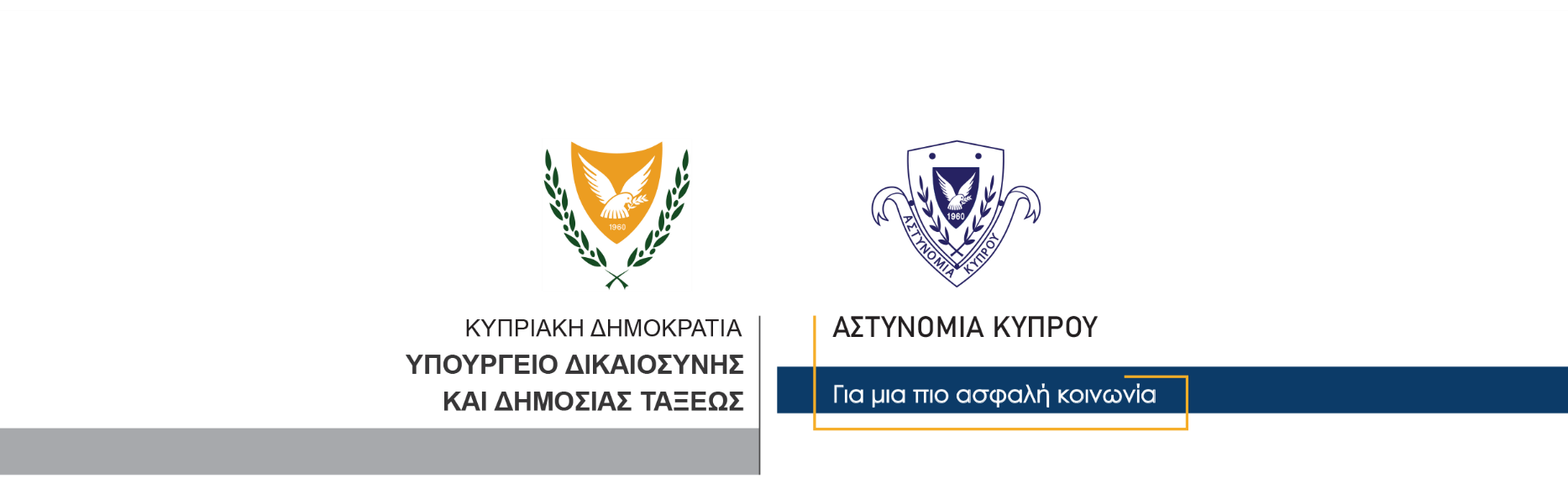 17 Αυγούστου, 2022                             Αστυνομική Ανακοίνωση 1Διευθετήσεις και μέτρα ασφαλείας για διεξαγωγή του ποδοσφαιρικού αγώνα μεταξύ ΑΠΟΛΛΩΝ και ΟΛΥΜΠΙΑΚΟΥ ΠΕΙΡΑΙΩΣ για το UEFA Europa LeagueΠέμπτη 18/08/2022 και ώρα 20:00 στο στάδιο ΓΣΠ, ΛευκωσίαΗ Αστυνομία ενημερώνει για τα μέτρα που θα ληφθούν για την ασφαλή διεξαγωγή του ποδοσφαιρικού αγώνα για τη διοργάνωση UEFA Europa League, μεταξύ των ομάδων ΑΠΟΛΛΩΝ ΛΕΜΕΣΟΥ και ΟΛΥΜΠΙΑΚΟΣ ΠΕΙΡΑΙΩΣ. Ο αγώνας θα διεξαχθεί την Πέμπτη, 18/08/2022 και ώρα 8.00μ.μ., στο στάδιο ΓΣΠ στη Λευκωσία. Προτρέπονται οι φίλαθλοι που θα παρευρεθούν για να παρακολουθήσουν τον αγώνα να προσέλθουν στο Στάδιο έγκαιρα για αποφυγή τυχόν δικής τους ταλαιπωρίας. Οι είσοδοι του Σταδίου θα ανοίξουν για το κοινό η ώρα 6.00 το απόγευμα.  ΑΠΟΛΛΩΝΟι φίλαθλοι του ΑΠΟΛΛΩΝ θα καταλάβουν τις Δυτικές, Ανατολικές και Νότιες κερκίδες του Σταδίου. Προτρέπονται να χρησιμοποιήσουν τους Νοτιο-Δυτικούς χώρους στάθμευσης οχημάτων.ΟΛΥΜΠΙΑΚΟΣ ΠΕΙΡΑΙΩΣΟι φίλαθλοι της φιλοξενούμενης ομάδας του Ολυμπιακού Πειραιώς θα καταλάβουν τη Βόρεια κερκίδα του Σταδίου. Προτρέπονται να χρησιμοποιήσουν τον Βόρειο χώρο στάθμευσης οχημάτων του Σταδίου.Τονίζεται σε όλους ότι:Απαγορεύεται αυστηρώς η μεταφορά στο γήπεδο φωτοβολίδων, κροτίδων και άλλων επικίνδυνων αντικειμένωνΑπαγορεύεται η μεταφορά πανό πολιτικού, υβριστικού ή άλλου προκλητικού περιεχομένου και ενδυμάτων με πολιτικά σύμβολαΑπαγορεύεται η αναγραφή συνθημάτων στον περιβάλλοντα χώρο, στους τοίχους του Σταδίου και οπουδήποτε αλλούΑπαγορεύεται η είσοδος στο Στάδιο, φιλάθλων που έχουν στην κατοχή τους σακίδια ώμου και προστατευτικά κράνη μοτοσικλετιστώνΤο σκαρφάλωμα στα κάγκελα του Σταδίου απαγορεύεταιΟποιοσδήποτε δεν ακολουθεί τους πιο πάνω κανόνες μπορεί να εκδιωχθεί από το Στάδιο χωρίς προειδοποίηση και χωρίς να έχει καμία νομική απαίτηση έναντι των αρχών του Σταδίου ακόμα και αν κατέχει νόμιμο εισιτήριο εισόδου. Επίσης πιθανόν να συλληφθεί και να προσαχθεί ενώπιον δικαστηρίου. Όσον αφορά στη στάθμευση οχημάτων πάνω στον νέο κυκλικό κόμβο Λατσιών, και στα ερείσματα των δρόμων στην περιοχή του σταδίου, απαγορεύεται και οι παραβάτες θα καταγγέλλονται.Οποιοσδήποτε επιθυμεί να επικοινωνήσει με την Αστυνομία μπορεί να τηλεφωνεί στον 22-802020, ή με τη Γραμμή του Πολίτη στον τηλεφωνικό αριθμό 1460, και για επείγοντα περιστατικά στον τηλεφωνικό αριθμό 112.Επισημαίνεται ότι η Αστυνομία βρίσκεται στους αθλητικούς χώρους για την προστασία των φιλάθλων. Διευκρινίζεται επίσης ότι θα βρίσκεται στην περιοχή του Σταδίου ΓΣΠ για παροχή τροχαίων διευκολύνσεων στο κοινό τόσο κατά την προσέλευση, όσο και κατά την αποχώρηση των φιλάθλων. Η Αστυνομία, στο πλαίσιο της συνεργασίας της με το κοινό, καλεί όλο τον φίλαθλο κόσμο που θα παρευρεθεί στο στάδιο ΓΣΠ για να παρακολουθήσει τον ποδοσφαιρικό αγώνα, να εκδηλώνεται πάντοτε με αθλητοπρέπεια και σεβασμό προς τις δύο ομάδες και τους φιλάθλους τους.Κλάδος ΕπικοινωνίαςΥποδιεύθυνση Επικοινωνίας Δημοσίων Σχέσεων & Κοινωνικής Ευθύνης